В Нытвенском районе прошел конкурс агитбригад по ПДД «Дорожный виртуоз».В преддверии Новогодних праздников на базе основной общеобразовательной школы №1 г.Нытва, сотрудники Госавтоинспекции при участии управления образования администрации Нытвенского муниципального района и педагогического состава 16 детского сада провели среди дошколят первый районный конкурс агитбригад по профилактике и пропаганде безопасности дорожного движения «Дорожный виртуоз». Темой агитационно-художественных выступлений детей стала «Каждый ребёнок, уж ты нам поверь, со взрослого в жизни берёт свой пример». Данная тематика была выбрана не случайно. Ведь не смотря на то, что в детских садах, на постоянной основе, ребятам рассказывают о Правилах дорожного движения, об особенностях прогулки в различное время года и времени суток, об особенностях использования световозвращающих элементов, основным примером для подражания для них остаются родители. К сожалению, не всегда ребятишки соблюдают дорожную грамоту на практике. Примером тому послужило два дорожно-транспортных происшествия, зарегистрированных в текущем году, в которых усматривается вина детей.В конкурсе приняли участие 14 команд из детских садов города и района, которые представили театральные постановки на тему правил дорожного движения. В этом году детей на сцене поддержали родители, которые также приняли участие в профилактическом мероприятии. На протяжении всего конкурса дошколят поддерживал наш давний друг Светофорик и ребята из школьного отряда ЮИД.На суд жюри дошколята представили интересные и увлекательные номера, с песнями, танцами и стихами. Это позволило увидеть потенциал педагогических коллективов, актёрское мастерство детей и стремление к новому. Все участники отлично справились с заданием. Конкурсная комиссия внимательно оценивала каждое выступление агитбригад: учитывались соответствие заданной теме, яркость и эмоциональность номеров. По итогам мероприятия первое место заняла команда Уральского детского сада. Второе у дошколят структурного подразделения Новоильинского казачьего кадетского корпуса имени Атамана Ермака, третье место на пьедестале почёта заняла агитбригада из детсада № 4 г.Нытва. Отдельно хочется отметить выступление ребят Белобородовского детского сада, которое не оставило равнодушным не одного зрителя.В качестве подарков победителям конкурса были вручены информационные стенды с Правилами дорожного движения, а всем участникам - бейсболки с нанесенной надписью "Юный инспектор дорожного движения", выполненной из световозвращающей плёнки.Хочется надеяться, что конкурс не прошел зря и помог ребятам ещё лучше запомнить Правила дорожного движения, а родителем понять, каким примером они должны быть для своих детей.Инспектор по пропаганде БДД ОГИБДД ОМВД России по Нытвенскому районустарший лейтенант полиции                                                                                               В.В. Смирнова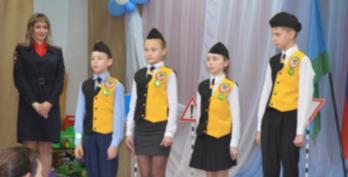 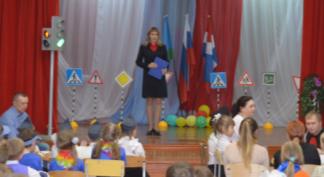 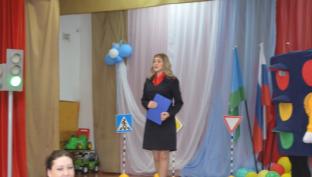 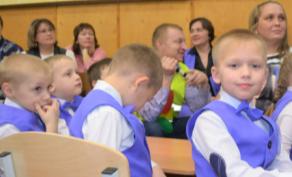 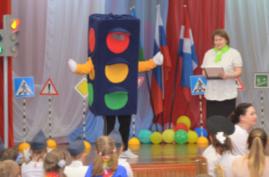 